NHS Athletic Booster Club Spirit Wear Order Form   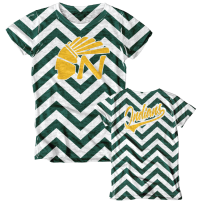 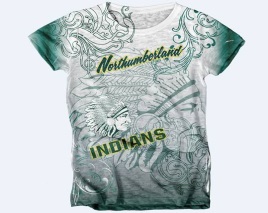 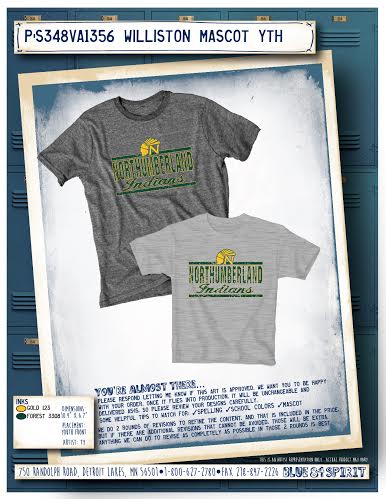 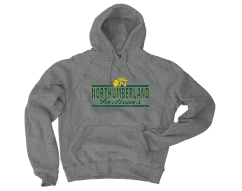 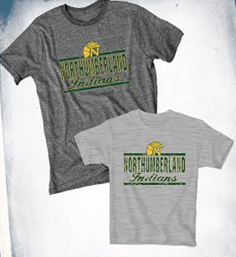 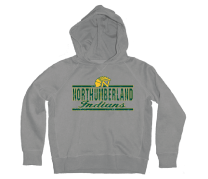 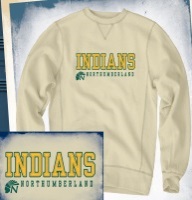 Name: ________________________	     Contact Number: _________________	 Total Due: ____________Please make checks payable to NHS Athletic Booster ClubQuestions? Contact Yvonne Woolard, NMS @ 804-580-5753WOMEN’ST-Shirt(Chevron) $20WOMEN’ST-Shirt(Chevron) $20WOMEN’ST-Shirt(Retro Indian)$20WOMEN’ST-Shirt(Retro Indian)$20MEN’STri-Blend T-Shirt(Heather Gray) $17MEN’STri-Blend T-Shirt(Heather Gray) $17ADULTSoft Sanded Fleece Hoodie (Gunmetal)$35ADULTSoft Sanded Fleece Hoodie (Gunmetal)$35YOUTHT-Shirt(Heather Gray)$15YOUTHT-Shirt(Heather Gray)$15YOUTHSoft SandedFleece Hoodie(Heather Gray)$25YOUTHSoft SandedFleece Hoodie(Heather Gray)$25ADULTAppliqueCrewneck Sweatshirt(Bone)$40ADULTAppliqueCrewneck Sweatshirt(Bone)$40SizeQtySizeQtySizeQtySizeQtySizeQtySizeQtySizeQtySmallSmallSmallSmallXSmall (4)XSmall (4)SmallMediumMediumMediumMediumSmall (6-8)Small (6-8)MediumLargeLargeLargeLargeMedium (10-12)Medium (10-12)LargeXlargeXlargeXlargeXlargeLarge (14-16)Large (14-16)Xlarge2 XL $2 more2 XL $2 more2 XL $2 more2 XL $2 moreXL (18-20)2 XL $2 moreTOTAL=$TOTAL=$TOTAL=$TOTAL=$TOTAL=$TOTAL=$TOTAL=$